We have teamed up with Outdoor Woodland & Learning Scotland (OWLS) to run a Schools and Early Years Award.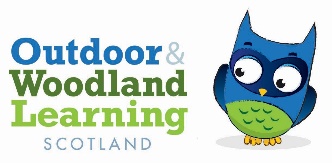 What is it for?The Award is to encourage and reward schools as well as early years’ projects that increase young people’s understanding and appreciation of the environmental, social and economic potential of trees, woodlands and forests and of the link between trees and everyday wood-based products.Who can enter?Entry is open to nursery, primary, secondary and special schools anywhere in Scotland.What sort of project is eligible?Entries can be any projects involving forestry, woodlands or trees.Here are some examples of projects that you might want to enter:A programme of learning in a woodland or forest environment or in a forest industry settingPractical tree planting or woodland improvement projects in school grounds or in the local community.The entry can be for an ongoing forestry or tree related project that has made considerable progress by the deadline date of Thursday 31st March 2022, or one that is already complete. It should not be for a planned project or one that is in its early stage (these can be submitted in future years).For more ideas, explore OWL’s website www.owlscotland.org PrizesThere is a cash prize of £500 each for the winning school and early years education provider together with custody of a striking trophy for one year, with the second prizes for each runner-up being £250.Each winning school and early years’ education provider will also receive a certificate and special commemorative wooden display plaque recording their achievement and a special Tree Pack containing a tree-growing kit kindly donated by Alba Trees of East Lothian as well as a Mag Post kindly donated by Caledonia Play.Keeping safeIt is requested that only one person on behalf of the school is available to meet the judge(s) on-site.  Each person attending will need to safe distance and wear an appropriate face mask (unless exempt)/use hand sanitiser/wear suitable protective gloves.  Judges will provide their own PPE.  The school is to have a pre-arranged plan to allow the judges to gain a good understanding of how your project has been run, carried out, adapted for Covid-19 is required and reviewed.  Achievements and feedback from pupils, carers or others will be especially useful.Judges are to be specific with entrants in advance of the visit about what they want to see and/or have made available before or at the site visit.Entrants must provide the most relevant supporting information ideally some pictorial either as photographs or short, small file size video or by website/YouTube links.Award ceremonyThe 2022 prize-giving awards ceremony date and format will be advised after the end March 2022 closing date.  The Awards’ Ceremony may coincide with Friday of the Royal Highland Show i.e. 24th June 2022, in case it may be possible to get together in person.   Additional presentations to winners may be made at schools or on site so that all those involved can join the celebrations if Covid safeguards allow.How to enterSimply complete an entry form and submit by email to Eilidh.malcolm@forestry.gov.scotCopies of this entry form can be downloaded from the Scotland’s Finest Woods Awards’ website at www.sfwa.co.uk or OWL’s website www.owlscotland.org and should be submitted electronically.    DeadlineThe deadline is Thursday, 31st March 2022. Any entries received after this date will not be considered.

For more information please contact: Eilidh Malcolm
Education Programme Manager
Scottish Forestry
Silvan House
231 Corstorphine Road
Edinburgh
EH12 7AT
Email: Eilidh.malcolm@forestry.gov.scotWebsite: www.owlscotland.orgSee www.sfwa.co.uk  for general information and follow us on Twitter !Scotland's Finest Woods Awards are run by the independent charity, Scotland's Finest Woods to celebrate the contribution that woodlands can make to the people of Scotland and to its environment.Contact information: www.sfwa.co.uk  T: 07969 327015  E: admin@sfwa.co.ukScotland's Finest Woods is a company limited by guarantee registered in Scotland (SC294388) and a Scottish Charity (SC039099)Name of School or Early Years’ Education Provider: ……………………………………………………………………………………………………………………………...Type of School (Nursery/ Primary/ Secondary/ Special): ............................................................................Name of Contact: …………………………………………………………………………………….…………………School Role/Position of Contact: ……………………………………………………………………………………Phone Number: …………………………………………………………………………………………………………Mobile Number: ..……………………………………………………………………………………………………….Address of School: ……………………………………………………………………………………………………………………………..…………………………………………………………………………………………………………………………......Email address: ………………………………………………………………………………………………………….The above fields are mandatory. Applications without this information cannot be accepted.              Your entry form should ideally be submitted by email and by the deadline of 31st March 2022 to:   Eilidh.malcolm@forestry.gov.scot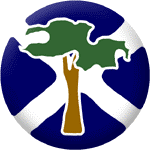 Scotland’s Finest Woods Awards 2022Scotland’s Finest Woods Awards1. The aim of the project:2. Please describe what you have done during this project.2. Please describe what you have done during this project.3. How did/does your project relate to the curriculum?3. How did/does your project relate to the curriculum?4. Describe the involvement of:Pupils and teachers – the school or early years’ communityb)   Wider community4. Describe the involvement of:Pupils and teachers – the school or early years’ communityb)   Wider community5. To what extent does the project have a lasting impact in sustainable development terms (i.e. environmental, social/community and/or economic aspects) on your school or early years’ establishment?5. To what extent does the project have a lasting impact in sustainable development terms (i.e. environmental, social/community and/or economic aspects) on your school or early years’ establishment?6. How do you hope build on this project in the future?6. How do you hope build on this project in the future?7. Please enter here hyperlinks to any photos or videos to support your application. Please do not attach electronic photos, videos and/or files to the application as our systems will not accept these.7. Please enter here hyperlinks to any photos or videos to support your application. Please do not attach electronic photos, videos and/or files to the application as our systems will not accept these.